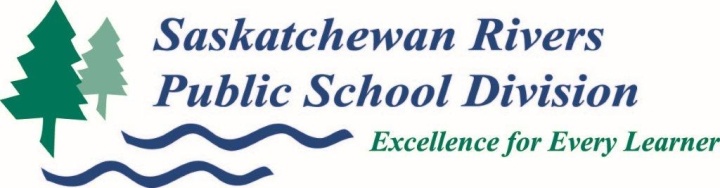 December 9, 2020Dear Parent/Guardian, Until recently, Health determined what communication was to be distributed as part of the investigation of a case of COVID in a school.  However, this practice has changed and schools now have responsibility to manage some of that communication, within the bounds of privacy legislation and protocols.A case of COVID-19 has been diagnosed in an individual at King George Public School. We are working closely with Public Health staff to ensure necessary measures are in place to protect all students. Public Health is managing the investigation and will contact any individuals necessary as part of the investigation. The virus spreads from person to person by large, respiratory droplets, like from a cough or sneeze. We remind everyone entering schools to monitor for any signs or symptoms of COVID-19. Refer to the Daily Self-Assessment Checklist.  Please complete this before attending school each day.  If you/your child has any symptoms of COVID-19, please call HealthLine at 811 and remain at home. If medical attention is required, please call ahead to your health care provider. If it is an emergency requiring urgent attention, call 911.We will continue to provide additional information to parents/guardians as it is available. For further information regarding COVID-19, please call Health Line at 811, and/or visit the Saskatchewan Ministry of Health website at www.saskatchewan.ca/covid19. Please note that King George Public School remains open for in-person classes for all students not required to isolate.  Furthermore, all staff and students directly connected to this case have been notified through correspondence.  Privacy concerns prevent sharing of any further details of this case.Sincerely, Sterling Swain